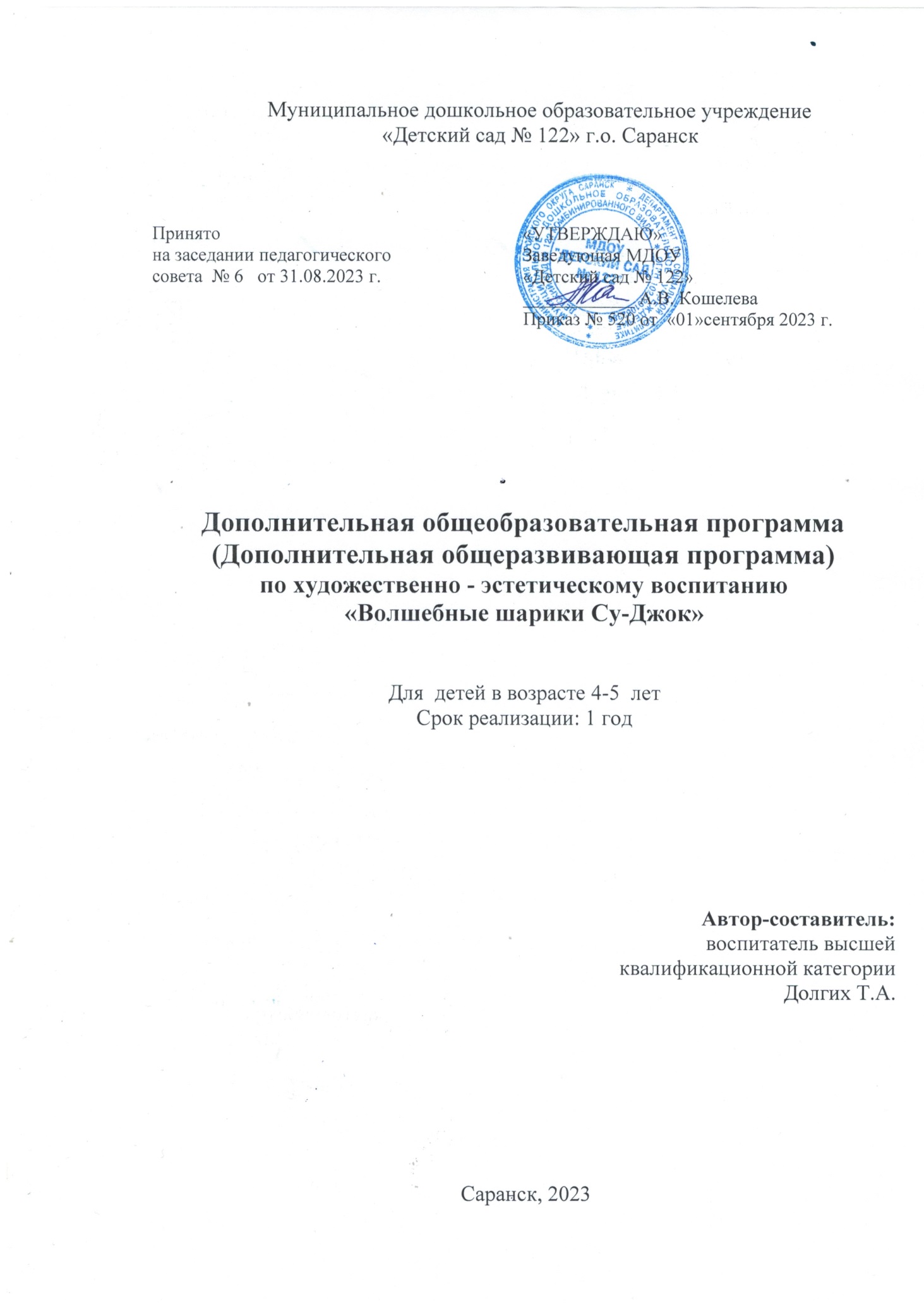 Пояснительная записка«Ум ребенка находится на кончиках его пальцев».В. А. Сухомлинский.Как известно, массаж - это мощный биологический стимулятор, воздействующий на функции кожи, уровень снабжения организма кислородом и питательными веществами, на сократительные способности и работоспособность мышц массируемой кисти руки, а также на эластичность суставов и связок.Массаж кистей рук является к тому же средством повышения иммунитета, поскольку на ладонях расположены нервные окончания. Если их деятельность активизируется, улучшается функциональное состояние внутренних органов. Помимо этого массаж кистей рук - важная составляющая сенсорного воспитания.Массажер «Су-Джок», «Су»-кисть, «Джок»-стопа представляет собой массажный шарик в комплекте с двумя металлическими кольцами. «Су- Джок» - последнее достижение Восточной медицины. Эффективен, безопасен и прост в применении. В работе с детьми полезно использовать самомассаж кистей. На кисти руки существует множество энергетических точек. Каждая точка имеет свое название и назначение. Если воздействовать на определенные точки, то можно достигнуть оздоровительных эффектов. Щадящий и эффективный метод - воздействие на точки кисти ребенка с помощью шарика и металлических колец. Он оказывает благотворное влияние на весь организм. Этот метод вызывает раздражение рецепторов расположенных на ладошках детей и вызывает приятные ощущения. Использование массажера способствует активизации деятельности у заторможенных детей и наоборот успокаивает гиперактивных. Кроме того, этот метод развивает мелкую моторику. Традиционная пальчиковая гимнастика вызывает возбуждение локальных участков мозга, а массажер «Су-Джок» - это уникальная тактильная гимнастика, которая оказывает тотальное воздействие на кору головного мозга, что предохраняет отдельные ее зоны от переутомления, равномерно распределяя нагрузку на мозг. Игровой самомассаж с массажером проводится в виде 5-ти минутных упражнений между основными частями занятия (динамических пауз).Метод Су-Джок - это современное направление, которое объединяет древние знания восточной и последние достижения европейской медицины. В некоторых странах этот метод входит в государственные программы не только здравоохранения, но и образования. Су-Джок-терапия направлена на активизацию зон коры головного мозга с целью профилактики и коррекции речевых нарушений, поскольку стимуляция биоэнергетических точек способствует созреванию нервных клеток и их активному функционированию.Наблюдая и анализируя результаты работы с использованием тренажеров Су-Джок-терапии совместно с работой по развитию пальчиковой моторики, отмечено, что данный метод благотворно влияет на речевую активность детей и положительно сказывается на коррекции у них речевых нарушений. Этот метод терапии принадлежит к числу эффективных средств коррекции, всё чаще применяемых в специальной педагогике и помогающих достижению максимально возможных успехов в преодолении речевых трудностей у детей дошкольного возраста. На фоне комплексной помощи нетрадиционные методы терапии, не требуя особых усилий, оптимизируют процесс коррекции речи детей и способствует оздоровлению всего организма ребёнка.Проявляя живой интерес к занятиям с тренажерами, ребёнок развивает не только пальчиковую моторику, ловкость и координацию движений, но и способствует повышению физической и умственной работоспособности, создаёт базу для быстрого перехода на более высокий уровень двигательной активности мышц, также активизирует словарь, развивает лексикограмматические категории, упражнения по коррекции звукопроизношения используются для автоматизации исправленных звуков (прокатывая массажер между ладонями, ребёнок проговаривает стихотворение на автоматизацию поставленного звука), развивает чувство ритма. Немаловажным является и настрой положительного эмоционального фона занятия. Эта работа проводится в игровой форме, с использованием наглядного материала.Практическое применение Су-Джок терапии в коррекционно-
развивающем процессе дошкольников.Су - Джок - это также регулярное и опосредованное воздействие на биоэнергетические точки с целью активизации защитных функций организма.Су - Джок используют и при плохой подвижности пальчиков. Эта процедура значительно улучшает мелкую моторику рук, поднимает настроение ребенку.Шариком можно стимулировать зоны на ладонях, а массажные колечки надеваются на пальчики. Ими можно массировать труднодоступные места.Применение Су-Джок массажёров способствует созданию функциональной базы для перехода на более высокий уровень двигательной активности мышц и возможность для оптимальной речевой работы с ребенком, повышает физическую и умственную работоспособность детей. Для осуществления форм коррекционно-развивающей работы был составлен перспективный тематический план, в который включены темы, игры, упражнения с использованием элементов Су-Джок терапии.Федеральный государственный образовательный стандарт дошкольного образования определяет целевые ориентиры - социальные и психологические характеристики личности ребёнка на этапе завершения дошкольного образования, среди которых речь занимает одно их центральных мест как самостоятельно формируемая функция, а именно: к завершению дошкольного образования ребенок хорошо понимает устную речь и может выражать свои мысли и желания. Также речь включается в качестве важного компонента, в качестве средства общения, познания, творчества в следующие целевые ориентиры:- активно взаимодействует со сверстниками и взрослыми, участвует в совместных играх; способен договариваться, учитывать интересы и чувства других, сопереживать неудачам и радоваться успехам других, стараться разрешать конфликты;может фантазировать вслух, играть звуками и словами;проявляет любознательность, задаёт вопросы, касающиеся близких и далёких предметов, и явлений, интересуется причинно-следственными связями (как? почему? зачем?), пытается самостоятельно придумывать объяснения явлениям природы и поступкам людей;- обладает начальными знаниями о себе, о предметном, природном, социальном и культурном мире, в котором он живёт.По сути, ни один из целевых ориентиров дошкольного образования не может быть достигнут без освоения речевой культуры.Актуальность. Для достижения целевых ориентиров необходима систематическая профилактика и коррекция речевых нарушений у детей, поскольку многие из них имеют особенности, которые могут нарушить благоприятный ход онтогенеза речи, что наиболее явно проявляется к пятилетнему возрасту. В последнее время значительно увеличивается количество детей, имеющих нарушения речи, при этом наблюдаются количественные и качественные изменения в их развитии. Нарушения речи все чаще сопряжены с проблемами неврологического, психологического и социального порядка, что значительно утяжеляет речевую симптоматику нарушений.В современной практике дошкольного образования возникает ряд проблем, требующих решения.Во-первых, дети достаточно поздно, обычно в возрасте 4-5 лет, когда уже пройдены основные этапы онтогенеза устной речи, попадают в поле профессиональной деятельности учителя-логопеда.Во-вторых, к данному возрасту ребенок уже приобретает ряд вторичных и третичных нарушений развития, значительно снижающих уровень его обучаемости.В-третьих, коррекция нарушений речи у дошкольников остается недостаточно эффективной, если речевое нарушение не является предметом комплексного воздействия всех специалистов ДОУ.С учетом этой приоритетной цели разработана данная рабочая программа кружковой деятельности.В последнее время наблюдается рост числа детей, имеющих нарушения общей, мелкой моторики и речевого развития. Поэтому так важно заботиться о формировании речи детей, о ее чистоте и правильности, предупреждая и исправляя различные нарушения, которыми считаются любые отклонения от общепринятых норм языка. На сегодняшний день имеется обширный практический материал, применение которого способствует эффективному речевому развитию ребенка. Весь практический материал можно условно разделить на две группы: во-первых, помогающий непосредственному речевому развитию ребенка и, во-вторых, опосредованный, к которому относятся нетрадиционные  технологии.Новизна. Одно из направлений педагогической деятельности - коррекционная и развивающая работа по укреплению мышц и совершенствованию движений кистей рук у детей с использованием Су- Джок терапии. О необходимости целенаправленной работы в этой сфере написано немало статей, книг, проведено много исследований, с разных сторон, освещающих проблему функциональных возможностей кистей рук детей, связь между степенью сформированности тонких движений пальцев рук и уровнем речевого и интеллектуального развития.В настоящее время нетрадиционные формы и средства работы с детьми привлекают всё большее внимание. Су-Джок терапия - одна из них. Основанная на традиционной акупунктуре и восточной медицине, она считается одной из лучших систем самооздоровления. Для лечебного воздействия здесь используется только те точки, которые находятся на кистях рук и стопах. («Су» по-корейски — кисть, «джок» — стопа.)Великий немецкий философ И. Кант писал, что рука является вышедшим наружу головным мозгом. На кистях рук имеются точки и зоны, которые взаимосвязаны с внутренними органами и различными зонами коры головного мозга. Области коры головного мозга, отвечающие за движения органов речи и управляющие движениями пальцев рук, расположены в непосредственной близости друг от друга. Идущие в кору головного мозга нервные импульсы от пальцев рук «тревожат» расположенные по соседству речевые зоны, стимулируя их активную деятельность. Вследствие чего была выдвинута гипотеза, что если систематически использовать приемы су-джок терапии, то коррекционно-развивающий процесс будет протекать более эффективно, и, возможно, сократятся сроки коррекционной работы.Чтобы будущий первоклассник умело обращался с ручкой, карандашом, фломастером, кистью, нужно развивать движения его пальцев, стремясь к тому, чтобы они были свободными, уверенными, согласованными. С ребенком следует выполнять упражнения, направленные на укрепления подвижности пальцев, развитие силы, координации движений. Все это - основные составляющие овладением письмом.Педагогическая целесообразность. В настоящее время нетрадиционные формы и средства работы с детьми привлекают все большее внимание. Су-Джок терапия – одна из них. Основанная на традиционной акупунктуре и восточной медицине, она считается одной из лучших систем самооздоровления. Для лечебного воздействия здесь используется только те точки, которые находятся на кистях рук и стопах. (Су по-корейски — кисть, ―джок — стопа.) Великий немецкий философ И. Кант писал, что рука является вышедшим наружу головным мозгом. На кистях рук имеются точки и зоны, которые взаимосвязаны с внутренними органами и различными зонами коры головного мозга. Области коры головного мозга, отвечающие за движения органов речи и управляющие движениями пальцев рук, расположены в непосредственной близости друг от друга. Идущие в кору головного мозга нервные импульсы от пальцев рук ―тревожат‖ расположенные по соседству речевые зоны, стимулируя их активную деятельность. Чтобы будущий первоклассник умело обращался с ручкой, карандашом, фломастером, кистью, нужно развивать движения его пальцев, стремясь к тому, чтобы они были свободными, уверенными, согласованными. С ребенком следует выполнять упражнения, направленные на укрепления подвижности пальцев, развитие силы, координации движений. Все это – основные составляющие овладением письмом.Цель программы:Коррекция развития речи путем активизации речевых зон мозга. Стимуляция высокоактивных точек соответствия всем органам и системам, расположенных на кистях рук и стопах. Развитие мелкой моторики для дальнейшей подготовки руки ребенка к письму и профилактики дисграфии в начальной школе.	Задачи:Образовательные:Стимулировать речевые области в коре головного мозга, используя приёмы Су-Джок терапии.Развивающие:Развивать координацию движений у ребенка.Развивать тактильную чувствительность, мелкую и среднюю моторику рук, речевую моторику, внимание, зрительное восприятие, мышление, память, речь.Воспитательные:Воспитывать интерес к деятельности, усидчивость, терпение, стремление к достижению позитивного результата.Принципы программы:Научность (использование научно обоснованных и апробированных программ, технологий и методик).Доступность (использование здоровьесберегающих технологий в соответствии с возрастными особенностями детей).Активность (участие воспитателей группы и родителей).Систематичность и последовательность (реализация мероприятий постоянно, а не от случая к случаю).Оптимальность, сбалансированность, строгая дозированность нагрузки.Комплексность и интегративность (решение коррекционных задач в рамках целостного педагогического процесса).Результативность (реализация прав детей на получение необходимой помощи и поддержки, получения положительного результата независимо от возраста и уровня развития детей).Методические рекомендации по организации занятийПрограмма рассчитана на детей в возрасте 4 - 5 лет.Срок реализации программы - 1 год.Структура и формирование дополнительного образования в рамках дополнительного образования:продолжительность занятий - 20 минут;периодичность занятий - работа ведется во второй половине дня:1 занятие в неделю.схема организации занятий.Формы организации обучения:Специально организованное занятие.Совместная работа воспитателей с детьми вне занятия.Совместная деятельность родителей с детьми в условиях семьи.Основной формой осуществления образовательного процесса является занятие, которое строится по схеме:дидактическая игра, создающая мотивацию (3-4 мин.);затруднения в игровой ситуации (1-2 мин.);открытие нового знаний и умений (4-5 мин.);воспроизведение нового в типовой ситуации (4 мин.);повторение и развивающее задание (2-3 мин.);итог занятия (2 мин.)Пути реализации Су-Джок терапии:Работа с детьми (организация деятельности на занятиях, в индивидуальной деятельности, в повседневной жизни).Работа с родителями (практикум по использованию Су-Джок терапии, консультирование).Создание развивающей среды (приобретение массажных шариков, составление картотек игр, упражнений, художественного слова).В процессе использования упражнений Су-джок терапии, применяем следующие методы и приемы:Взаимодействие со сказочным персонажем.Ребенку предлагается поиграть в сказку, используя Су-Джок.Словесные приемы.Потешки, прибаутки, стихи, вопросы, сказки, загадки.Игровые приемы.Занятие-игра, игровые упражнения.Наглядные приемы.Схемы.Видеоматериалы.Иллюстрации.Практические действия.Массаж кистей, стоп и пальцев.Этапы работы по Су-Джок терапии.I этап.Знакомство детей с Су-Джок, правилами его использования.II этап.Закрепление знаний в упражнениях, играх.III этап.Самостоятельное использование шарика Су-Джок в соответствии с потребностями и желаниями.При организации работы по Су-Джок терапии мы придерживаемся следующих требований.Мотивационное обеспечение: привлекаем тот или иной внешний мотив, который наделяет правильный способ действия определенной ценностью (подражать литературному персонажу, подражать сверстникам).Эмоциональное сопровождение:Атмосфера эмоциональных, положительных эмоций;Доброжелательный настрой;заинтересованность взрослых в успехах детей;собственные эмоциональные проявления и детей, и взрослых.Особенности взаимодействия с детьми: обеспечения понятного, интересного мотива деятельности.В результате использования Су-Джок терапии мы ожидаем:благоприятное воздействие на весь организм;стимуляция речевых зон коры головного мозга;развитие координации движений и мелкой моторики;развитие произвольного поведения, внимания, памяти, речи и других психических процессов, необходимых для становления полноценной учебной деятельности.Су - Джок терапия - нетрадиционная здоровье - сберегающая
технология.Практическое применение Су-Джок терапии в коррекционно-
развивающем процессе дошкольников.Су - Джок - это также регулярное и опосредованное воздействие на биоэнергетические точки с целью активизации защитных функций организма.Су - Джок используют и при плохой подвижности пальчиков. Эта процедура значительно улучшает мелкую моторику рук, поднимает настроение ребенку.Шариком можно стимулировать зоны на ладонях, а массажные колечки надеваются на пальчики. Ими можно массировать труднодоступные места.Применение Су-Джокмассажёров способствует созданию функциональной базы для перехода на более высокий уровень двигательной активности мышц и возможность для оптимальной речевой работы с ребенком, повышает физическую и умственную работоспособность детей. Для осуществления форм коррекционно-развивающей работы был составлен перспективный тематический план, в который включены темы, игры, упражнения с использованием элементов Су-Джок терапии.Учебно - тематический план программыПерспективно - тематический планЛитератураЛитератураАкименко В. М. Новые логопедические технологии: учебно-методическое пособие. - Ростов н/Д: Феникс, 2009.4.Бачина О.В., Коробова Н.Ф. Пальчиковая гимнастика с предметами. Определение ведущей руки и развитие навыков письма у детей 6-8 лет. Практическое пособие для педагогов и родителей. - 2-е издание., испр., и доп.: М “АРКТИ”,2007 г.Воробьева Т.А., Крупенчук О.И. Мяч и речь. - СПб.: Дельта, 2001.Ивчатова Л.А. Су-джок терапия в коррекционно-педагогической работе с детьми // Логопед - 2010. №1. - с. 36-38Лопухина И. С. Логопедия, 550 занимательных упражнений для развития речи: пособие для логопедов и родителей. - М.: Аквариум, 1995.Филичева Т. Б., Соболева А. Р. Развитие речи дошкольника. - Екатеринбург: Издательство «Арго», 1996.Цвынтарный В. В. Играем пальчиками и развиваем речь. - СПб. Издательство «Лань», 2002.Швайко Г. С. Игры и игровые упражнения для развития речи. - М., 1983№ п\пТемаОбщее количество ОДОбщее количество (мин)Вид образовательной деятельностиВид образовательной деятельности№ п\пТемаОбщее количество ОДОбщее количество (мин)теорияпрактика1.«Давайте познакомимся.Встреча с мамой Ежихой и ежатами».1205152.«Дружно с шариком играем и из рук не выпускаем»1205153.«Волшебные кольца» «Мы колечки надеваем, Пальцы наши укрепляем».1205154.«Про ёжика»1205155.«Грибы»1205156.«Волшебные120515шарики»7.«Фрукты»1205158.«Поздняя осень».1205159.«Наши пальчики».12051510.«Зимние забавы».12051511.«Зимние забавы». (Продолжение)12051512.«Новогодний праздник».12051513.«Мой послушный язычок все, что нужно сказать смог»12051514.«Лево- право различаю, каждый свой я пальчик знаю»12051515.«Дружно с шариком играем, по дорожке катаем»12051516.«Профессии».12051517.«Транспорт».12051518.«Ушки на макушке».12051519.«Ушки на макушке».12051520.«Ушки на макушке».12051521.«Веселаяграмматика».12051522.«Чудо, которое поможет победить холод».12051523.«Ушки на макушке»12051524.«Перелётные птицы»12051525.« Насекомые».12051526.« Подводный мир».12051527.Открытое итоговое занятие для родителей «Волшебные шарики».120218№ТемаСодержание ОКТЯБРЬ1.«Давайте познакомимся. Встреча с мамой Ежихой и ежатами».Знакомство с колючим шариком при рассказывании сказки по мнемотаблице , в которой говорится о том, как ежата раскрасили себя красками и стали - разноцветными ёжиками. Дети держат их в руках, рассматривают, проговаривают форму, величину, цвет, чем покрыто тело ёжиков.ОКТЯБРЬ2.“Дружно с шариком играем и из рук не выпускаем”Разучивание основных видов движений: прямолинейные движения колючего шарика, круговые движения по ладони, спиралевидные, зигзагообразные движения, слабое покалывание 1всех подушечек пальцев.ОКТЯБРЬ3.«Волшебные кольца» «Мы колечки надеваем, Пальцы наши укрепляем».Массаж эластичным кольцом.ОКТЯБРЬ4.«Про ёжика»Закрепление основных видов движенийНОЯБРЬ5.«Грибы»Уточнение, расширение и активизация словаря по теме « Грибы». Воздействовать на биологически активные точки кистей рук с помощью Су-Джокмассажера, при этом стимулируя речевые зоны коры головного мозга.6.«Волшебные шарики»Воздействовать на биологически активные точки кистей рук с помощью Су-Джокмассажера, при этом стимулируя речевые зоны коры головного мозга.7.«Фрукты»Развивать речь по теме «Фрукты», обогащать словарь прилагательными. Воздействовать на биологически активные точки кистей рук с помощью Су-Джокмассажера, при этом стимулируя речевые зоны коры головного мозга.8.«Поздняя осень».Познакомить с сезонными явлениями поздней осени, расширять представления о творчестве композиторов. Воздействовать на биологически активные точки кистей рук с помощью Су-Джокмассажера, при этом стимулируя речевые зоны коры головного мозга.ДЕКАБРЬ9.«Наши пальчики».Воздействовать на биологически активные точки кистей рук с помощью Су-Джокмассажера, при этом стимулируя речевые зоны коры головного мозга.10.«Зимние забавы».Активизация и актуализация по теме «Зимние забавы»; учить составлять простые предложения по сюжетным картинкам; продолжать совершенствовать грамматический строй речи: учить согласовывать прилагательные с именами существительными в роде и числе. Массаж эластичным кольцом.11.«Зимние забавы». (Продолжение)Активизация и актуализация по теме «Зимние забавы»; воздействовать на биологически активные точки кистей рук с помощью Су-Джокмассажёра, при этом стимулируя речевые зоны коры головного мозга.12.«Новогодний  праздник».Закрепление представлений о новогоднем празднике. Уточнение, расширение и активизация словаря по теме «Новогодний праздник». Разучивание основных видов движений: прямолинейные движения колючего шарика, круговые движения по ладони, спиралевидные, зигзагообразные движения, слабое покалывание всех подушечек пальцев.13.«Мой послушный язычок все, что нужно сказать смог»Проговаривание стихов, в сочетании с массажными движениями шариками или кольцамиЯНВАРь14.«Лево - право различаю, каждый свой я пальчик знаю»Совершенствование навыков пространственной ориентации, ориентировка в схеме тела, развитие памяти, внимания15.«Дружно с шариком играем, по дорожке катаем»Игры с шариком Су Джок, направленные на развитие мелкой моторики (прокатывание шарика по дорожкам различной конфигурации)ФЕВРАЛЬ16.«Профессии».Активизация словаря по теме «профессии», «инструменты»; обогащение словаря за счет глаголов и существительных; развитие связной речи; развитие общей и мелкой моторики, координации движений. Воздействовать на биологически активные точки кистей рук с помощью Су-Джокмассажера, при этом стимулируя речевые зоны коры головного мозга.17.«Транспорт».Активизация словаря по теме «транспорт»; обогащение словаря за счёт словообразования; развитие связной речи; развитие общей и мелкой моторики, координациидвижений.18.«Ушки на макушке».Развитие фонематического слуха.Выкладывание звуковой схемы слова при помощи разноцветных шариков  Су Джок. «Раз, раз, раз, слово выложим сейчас»19.«Ушки на макушке».Работа над словарем. Развитие фонематического слуха.Выкладывание звуковой схемы слова при помощи разноцветных шариков Су Джок. «Шарик мы ладошкой «стук», если слышим нужный звук»МАРТ20.«Ушки на макушке».Развитие фонематического слуха.Выкладывание звуковой схемы слова при помощи разноцветных шариков Су Джок. «По слогам слово называй и на каждый слог шарик доставай»21.«Веселая грамматика».Работа над словарем. Воздействовать на биологически активные точки кистей рук с помощью Су- Джокмассажера, при этом стимулируя речевые зоны коры головного мозга.22.«Чудо, которое поможет победить холод».Обучение составлению рассказа по опорным картинкам, обеспечение целостного восприятия картины. Воздействовать на биологически активные точки кистей рук с помощью Су-Джокмассажера, при этом стимулируя речевые зоны коры головного мозга.23.«Ушки на макушке»Связь звука с буквой (Буквы знаю и пишу). Воздействовать на биологически активные точки кистей рук с помощью Су-Джокмассажера, при этом стимулируя речевые зоны коры головного мозга.АПРЕЛЬ24.«Перелётные птицы»Развитие словаря: активизировать название перелетных птиц. Обобщить понятие «перелетные птицы», учить понимать детей образный смысл загадок, формировать грамматический строй речи. Воздействовать набиологически активные точки кистей рук с помощью Су-Джокмассажера, при этом стимулируя речевые зоны коры головного мозга.25.« Насекомые».Продолжать учить связности, развёрнутости, непрерывности высказывания; закреплять навык самоконтроля за произношением в самостоятельной речи; закреплять употребление существительных в родительном падеже; активизировать словарь по теме «Насекомые». Воздействовать на биологически активные точки кистей рук с помощью Су-Джокмассажера, при этом стимулируя речевые зоны коры головного мозга.26.« Подводный мир».Расширять и углублять знания детей о море и его обитателях.Совершенствовать словарный запас, грамматический строй речи, звукопроизношение, выразительность речи.Воздействовать на биологически активные точки кистей рук с помощью Су-Джокмассажера, при этом стимулируя речевые зоны коры головного мозга.МАЙ27.Открытое итоговое занятие для родителей «Волшебные шарики».Показать что умеем, чему научились.